 17 ноября 2018 года на базе ГУ «Ветковская ДЮСШ» состоялись районные соревнования по настольному теннису и стритболу, в рамках круглогодичной спартакиады среди учреждений и организаций Ветковского района. Команда трудового коллектива ГУ «Ветковский районный центр гигиены и эпидемиологии» заняло второе место по настольному теннису, а вот в  стритболе им не было равных – 1 место. Молодцы. Поздравляем. 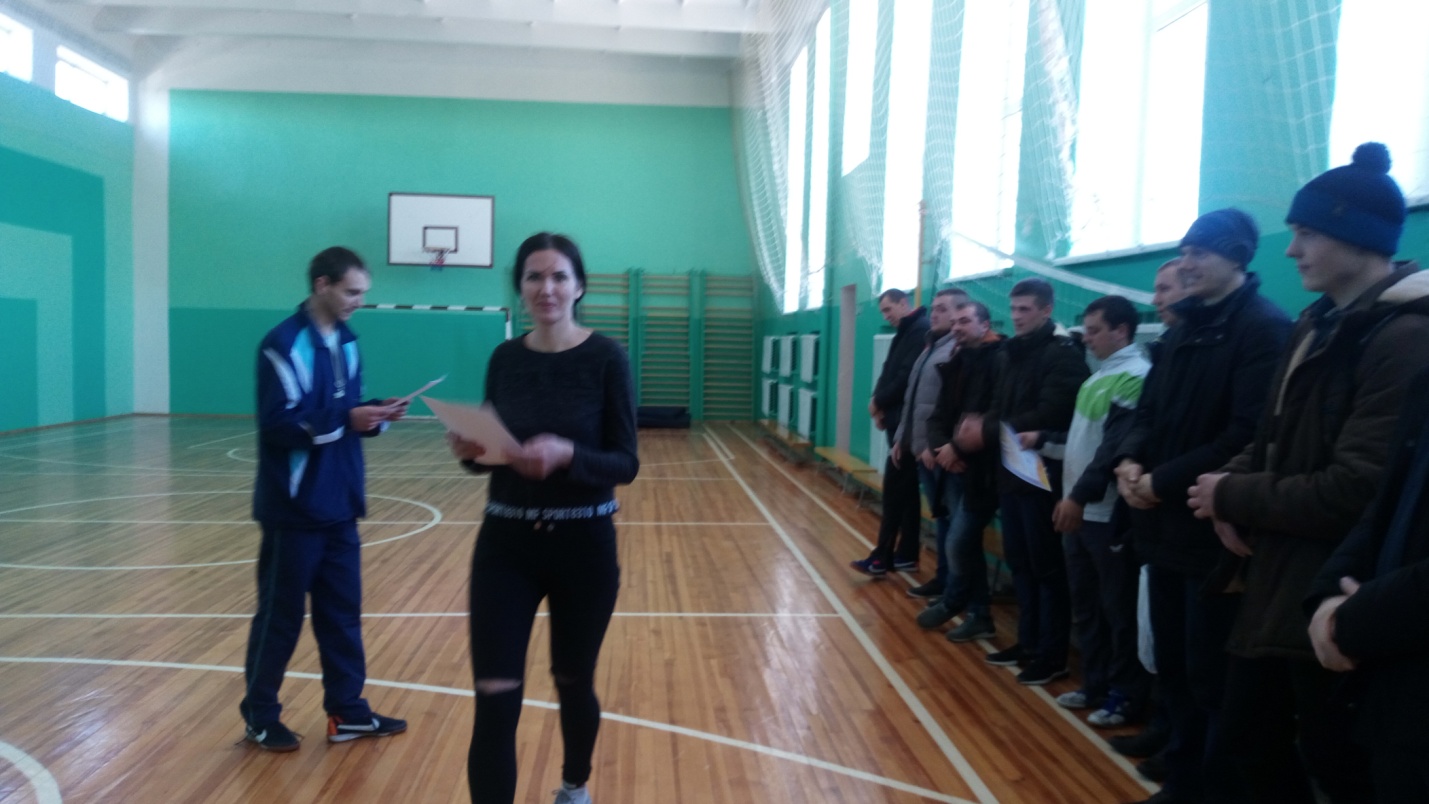 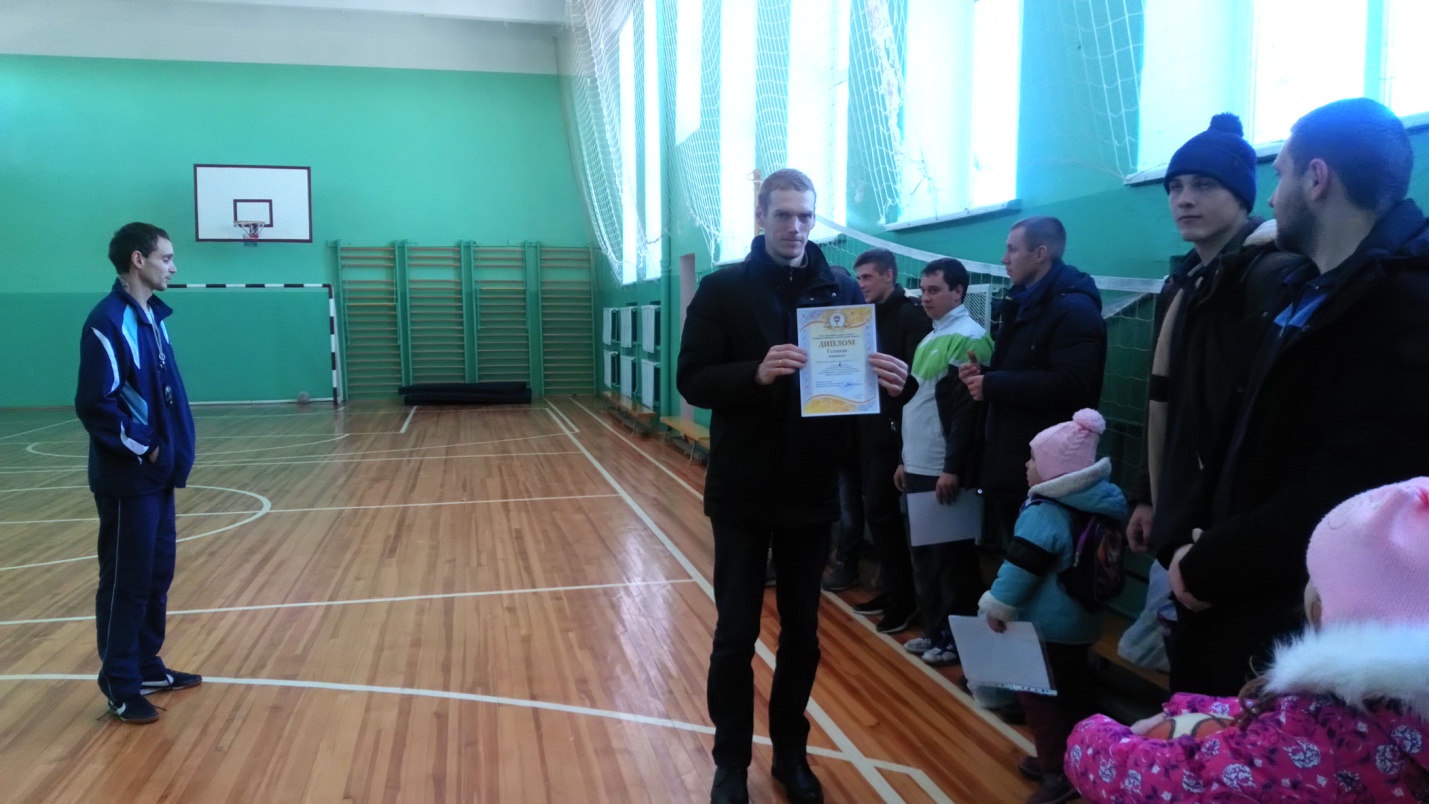 